 Medication Consent Form													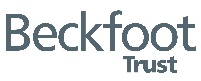 First Name:  First Name:  First Name:  Surname:D.O.B: D.O.B: School:Year Group: Year Group: I __________________________ (person with parental responsibility) give permission for________________________ (child’s name) to receive the following medication whilst on residential trip.                       I __________________________ (person with parental responsibility) give permission for________________________ (child’s name) to receive the following medication whilst on residential trip.                       I __________________________ (person with parental responsibility) give permission for________________________ (child’s name) to receive the following medication whilst on residential trip.                       I __________________________ (person with parental responsibility) give permission for________________________ (child’s name) to receive the following medication whilst on residential trip.                       I __________________________ (person with parental responsibility) give permission for________________________ (child’s name) to receive the following medication whilst on residential trip.                       I __________________________ (person with parental responsibility) give permission for________________________ (child’s name) to receive the following medication whilst on residential trip.                       Name of medicineDose to be givenRoute to be given (e.g., orally, topically, via gastrostomy, etc.)Route to be given (e.g., orally, topically, via gastrostomy, etc.)Route to be given (e.g., orally, topically, via gastrostomy, etc.)Time to be givenThis medicine will be given as prescribed by an appropriately trained member of staff while your child is on the residential trip.This medicine will be given as prescribed by an appropriately trained member of staff while your child is on the residential trip.This medicine will be given as prescribed by an appropriately trained member of staff while your child is on the residential trip.This medicine will be given as prescribed by an appropriately trained member of staff while your child is on the residential trip.This medicine will be given as prescribed by an appropriately trained member of staff while your child is on the residential trip.This medicine will be given as prescribed by an appropriately trained member of staff while your child is on the residential trip.Parent/Carer SignatureParent/Carer SignatureParent/Carer SignatureDate:Date:Date: